Úloha č.5 Měření na dvojpulsním můstkovém usměrňovačiZpracoval: Martin MegoDne: 21.03.20111. Zadání úkoluZměřte řídicí charakteristiku dvojpulsního usměrňovače pro zátěž:~ R - čistě odporovou~ RL - s tlumivkou.Změřte zatěžovací charakteristiku dvojpulsního usměrňovače pro dva různé úhly otevření apro zátěž:~ R - čistě odporovou~ RL - s tlumivkou.2. Schema zapojení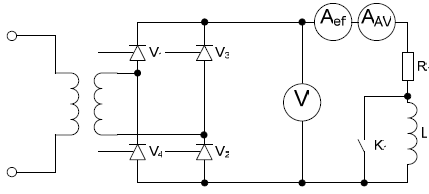 3. Průběh měřeníNafázovali jsme tyristory.Zaznamenali jsme některé průběhy napětí a proudu pro R a RL zátěže na oscilogramu.Změřili jsme hodnoty proudů a napětí pro R a RL zátěže a různé řídicí úhly α.5. OscilogramyViz. příloha.6. Tabulky hodnot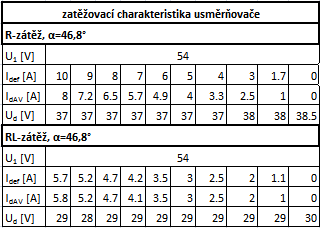 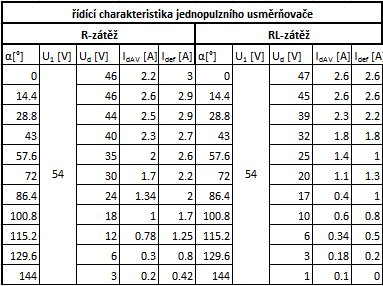 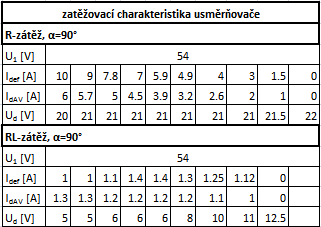 7. Grafy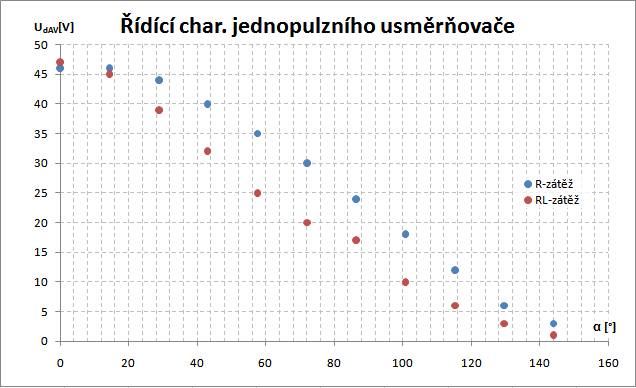 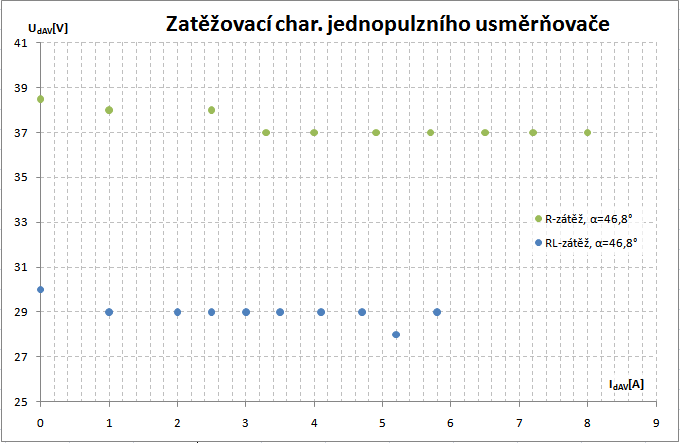 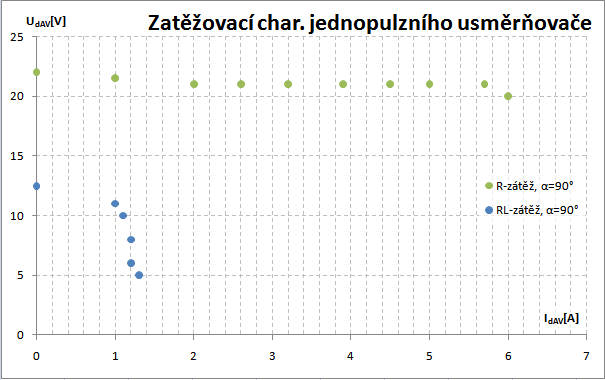 8. Závěr